Utiliser les logiciels de mathématiques. 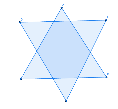 GéoGebra : Ouvre le dossier N° 10. Mathématiques. Ouvre le logiciel GeoGebra géometrie. Clique sur l’outil « polygon »           et construis l’étoile à 6 branches comme l’exemple. Fais une capture écran de ta production puis colle la sur un document Word que tu nommeras Etoile à 6 branches. Enregistre ton travail sous un dossier que tu laisseras sur ton bureau (Dossier que tu créeras et nommeras « Mon travail")   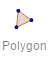 Calculatrice CASIO FX92 : Effectue les différents calculs suivants. ( 5 x 7 ) + 4 – 5 + ( 9 + 4 ) = ………………………..23 – 2 + ( 15 – 6) + 14 = …………………………(5 + 3 + 7 + 2 + 5 + 7 + 9 ) : 7 = …………………………………45 : 5 + ( 4 + 5 ) = …………………………………….Géométrie. Vocabulaire de situation. 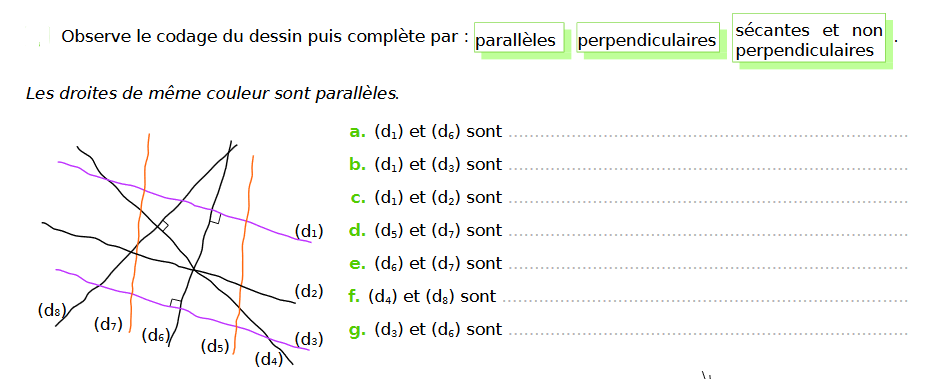 Les grandeurs et les mesures. Les conversions 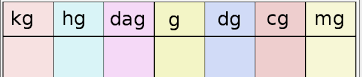 Calcule la masse du poulet en kilogrammes. 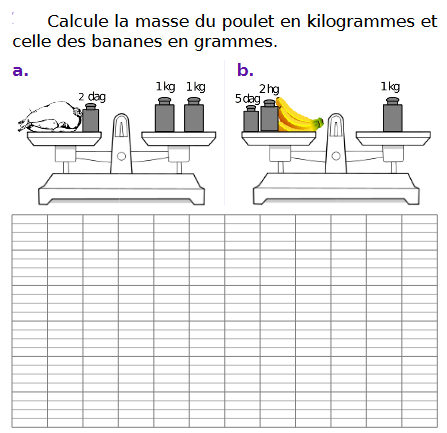 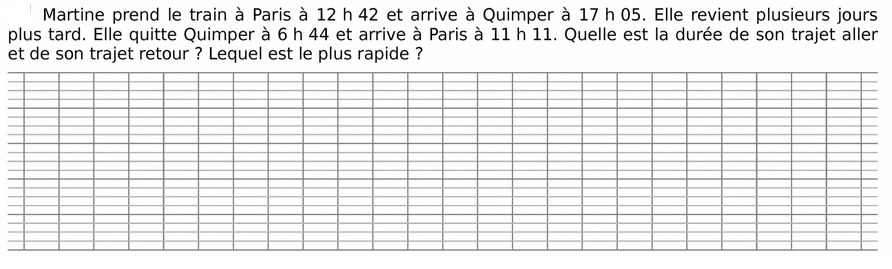 Les calculs. La division. 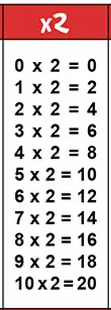 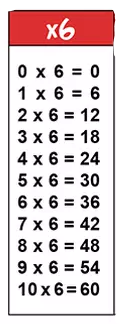 Effectue chaque division. OGD. Lire un graphique On a réalisé un sondage auprès d’un groupe de personnes pour savoir combien de fois ils allaient au concert par an. On a obtenu les résultats suivants. 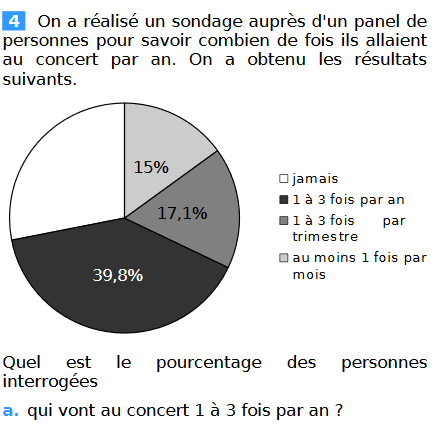 Reproduis la figure 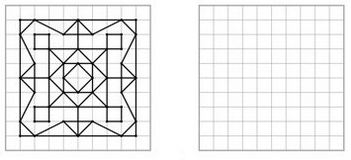 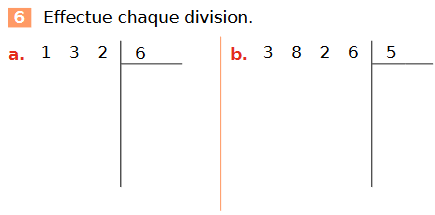 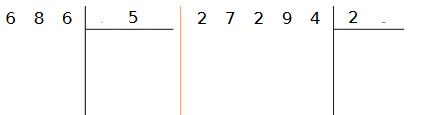 